Задвижки 30с41нж(30с941нж) Ру 16 Задвижка 30с41нж(30с941нж) Ру 16 предназначена для установки в качестве запорного устройства на трубопроводах. 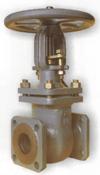 Среда — жидкие и газообразные неагрессивные нефтепродукты, вода, пар при температуре до 425 °С 
Присоединение к трубопроводу — фланцевое с присоединительными размерами по ГОСТ 12815-80. 
Фланцы корпуса по ГОСТ 12819-80. Материал корпуса 30с41нж — сталь 25Л.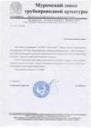 Технические характеристики 30с41нж(30с941нж)Задвижки 30с41нж класс В Задвижка 30с41нж класс В предназначена для установки в качестве запорного устройства на трубопроводах по транспортировке воды, пара, масел, нефти, жидких неагрессивных нефтепродуктов, неагрессивных жидких и газообразных сред по отношению к которым материалы, применяемые в задвижке, корозионностойкие. 
Температура рабочей среды — от-40 до +425°С, рабочее давление — 1,6МПа.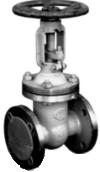 Технические характеристики 30с41нж класс В Задвижки 30с41нж класс А-газ(Муром МЗТА)Ру 16Задвижка 30с41нж класс А-газ(Муром МЗТА)Ру 16 предназначена для установки в качестве запорного устройства на трубопроводах. Среда — жидкие и газообразные неагрессивные нефтепродукты, природный газ, пар при температуре до 425°С, рабочее давление — 1,6 МПа. Присоединение 30с41нж к трубопроводу — фланцевое по ГОСТ 12815-80.Технические характеристикиа 30с41нж класс А-газЗадвижки 30нж41нж Ру 16Задвижка 30нж41нж предназначена для установки в качестве запорного устройства на трубопроводах.
Среда — нефтепродукты, содержащие сероводород до 0,1%, жидкие нефтехимические продукты, скорость коррозии в которых стали 12Х18Н9Т не более 0,2 мм/год, при температуре среды до 565 °С, минимальная температура окружающего воздуха -60 °С. Присоединение к трубопроводу — фланцевое с присоединительными размерами по ГОСТ 12815-80 (исп.1, ряд 2). 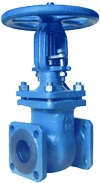 Материал корпуса 30нж41нж — сталь 20Л; сталь 12Х18Н9ТЛ; сталь 2Х18Ш2МЗТЛ; сталь 20ГМЛ. Герметичность затвора 30нж41нж — по классу «А» ГОСТ 9544-93.
Климатическое исполнение 30нж41нж — не ниже -40 °С для углеродистой тали; 
не ниже -60 °С для нержавеющей стали (УХЛ1 по ГОСТ 15150-69).
Привод 30нж41нж — ручной (маховик).Задвижки Ру 25Задвижка клиновая фланцевая с выдвижным шпинделем 30с96нж. 
Уплотнительные поверхности корпуса и клина наплавлены 
высоколегированной сталью, что позволяет длительно эксплуатировать 
задвижки с заданной герметичностью. По исполнению запорного органа 
задвижки изготавливаются с затвором в виде двухдискового клина, что значительно снижает вероятность заклинивания затвора при колебаниях температуры рабочей среды.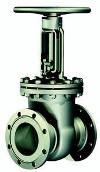 Задвижки 30с65нж штампосварные Ру 25Задвижки 30с65нж штампосварные Ру 25. Клиновые задвижки с выдвижным шпинделем 
применяются для перекрытия потоков газообразных или жидких сред в трубопроводах 
различных давлений и условных (номинальных) проходов.Задвижки 30c15нж(30c915нж)Ру 40Среда: Вода, пар и другие нетоксичные среды при температуре до 300°С; 
нефть, нефтехимические продукты, синтетические масла, природный газ и 
другие газообразные среды при температуре до 425°С. 
Присоединение к трубопроводу: фланцевое по ГОСТ 12815-80. 
Материал корпуса: углеродистая сталь. 
Привод: ручной (маховик). 
Температура: до +300°С. 
Давление: 0,4 МПа.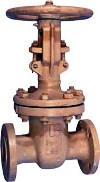 Задвижки 31с18нж Ру 63Задвижка предназначена для установки в качестве запорного устройства на трубопроводах по транспортировке воды, пара, нефтепродуктов и других жидких и газообразных сред, нейтральных к материалам деталей, соприкасающихся со средой. 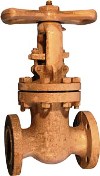 Температура рабочей среды — от — 40 до +40°С, 
рабочее давление — 0,63 МПа.Задвижки ЗКС(31лс77нж) Ру 160
Предназначена для установки в качестве запорного механизма на трубопроводах высокого давления. 
Легированная сталь 18ХГТ, 18ХГ, 15Х5М для перекрытия неагрессивных сред (вода, пар, воздух, азот, инертные газы, мазут, масла, масляные дистилляторы, дизельное топливо, солярное масло, нефть и нефтепродукты); 
Температура рабочей среды до +450°С, и давлением —16,0 МПа. 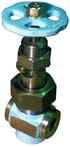 
Задвижка ЗМС Ру 210
Задвижка полнопроходная, параллельная с однопластинчатым шибером 
и выдвижным шпинделем предназначена для работы в качестве запорного 
устройства устьевого оборудования и на трубопроводах, транспортирующих воду, нефть и газ с температурой от -60 до +120°С и рабочим давлением — 21,0 МПа.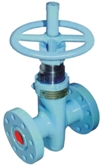 